    630102, г. Новосибирск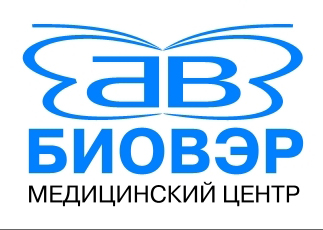 ул. Кирова, 82тел/факс (383), 254-00-48			       ИНН 5407206565  Лицензия № ЛО-54-01-003916 от 16.06.2016 г.«УТВЕРЖДАЮ»Директор ООО МЦ «Биовэр»_________________ А.А. Бреусов«____»____________ 2018 г.ПОРЯДОК ознакомления пациента либо его законного представителя с медицинской документацией, отражающей состояние здоровья пациента в ООО МЦ «Биовэр»Настоящий порядок устанавливает правила ознакомления пациента либо его законного представителя с оригиналами медицинской документации, отражающей состояние здоровья пациента в ООО МЦ «Биовэр» (далее МЦ)Основаниями для ознакомления пациента либо его законного представителя с оригиналами медицинской документации является поступление от пациента, либо его законного представителя письменного запроса о предоставлении медицинской документации для ознакомления на имя главного врача ООО МЦ «Биовэр»Бланк письменного запроса пациент либо его законный представитель должен  получить в регистратуре МЦ.Рассмотрение письменных запросов осуществляется главным врачом ООО МЦ «Биовэр» Ознакомление пациента либо его законного представителя с медицинской документацией осуществляется в специальном помещении, расположенном по адресу г. Новосибирск, ул. Кирова 82, кабинет № 20.Перед передачей пациенту, либо его законному представителю оригиналов медицинской документации главным врачом обеспечивается сохранение копии медицинской документации на бумажном носителе. До сведения пациента, либо его законного представителя главным врачом в устной форме доводится информация о необходимости бережного и аккуратного обращения с предоставленной для ознакомления медицинской документацией.График работы помещения для ознакомления с медицинской документацией: еженедельно по четвергам с 13.00 до 15.00В помещении для ознакомления с медицинской документацией ведутся следующие журналы:а) журнал предварительной записи посещений помещения для ознакомления с медицинской документацией (далее - журнал предварительной записи)б) журнал учета работы помещения для ознакомления с медицинской документацией (далее - журнал учета работы помещения).9. Предварительные дата и время посещения пациентом либо его законным представителем помещения для ознакомления с медицинской документацией, устанавливаются с учетом графика работы помещения для ознакомления с медицинской документацией и числа поступивших письменных запросов. Максимальный срок ожидания пациентом либо его законным представителем посещения кабинета для ознакомления с медицинской документаций с момента регистрации в МЦ письменного запроса не должен превышать 30 дней.При оказании медико-санитарной помощи в ООО МЦ «Биовэр» пациент имеет право ознакомиться с записями, сделанными медицинским работником в медицинской документации непосредственно во время приема (посещения на дому).